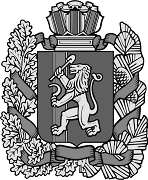 Российская ФедерацияУсть-Ярульский  сельский Совет депутатовИрбейского района Красноярского краяРЕШЕНИЕ       В соответствии с Федеральным Законом от 06.10.2003 №131-ФЗ «Об общих принципах организации местного самоуправления в Российской Федерации», на основании положений ст. 9 Устава Усть-Ярульского сельсовета Ирбейского района, Усть-Ярульский сельский Совет депутатов     РЕШИЛ:1. Согласовать границу муниципального образования Усть-Ярульский сельсовет  согласно карте (плану) границы муниципального образования, представленный АО «Гражданпроект», приложение 1 в новой редакции.2. Согласовать границы смежных муниципальных образований: Усть-Каначульский сельсовет; Чухломинский сельсовет; Верхнеуринский сельсовет; МО Рыбинский район Красноярского края, по согласованной в соответствии с пунктом 1 настоящего решения границы муниципального образования Усть-Ярульского сельсовета.           3. Решение Усть-Ярульского сельского Совета депутатов от 13.02.2018 № 77 считать утратившим силу.         4.Решение вступает в силу со дня его подписания.Глава Усть-Ярульского сельсовета      ________________   М.Д. ДезиндорфПриложение 1к решению Усть-Ярульского сельского совета депутатовот 18.03.2019 №  100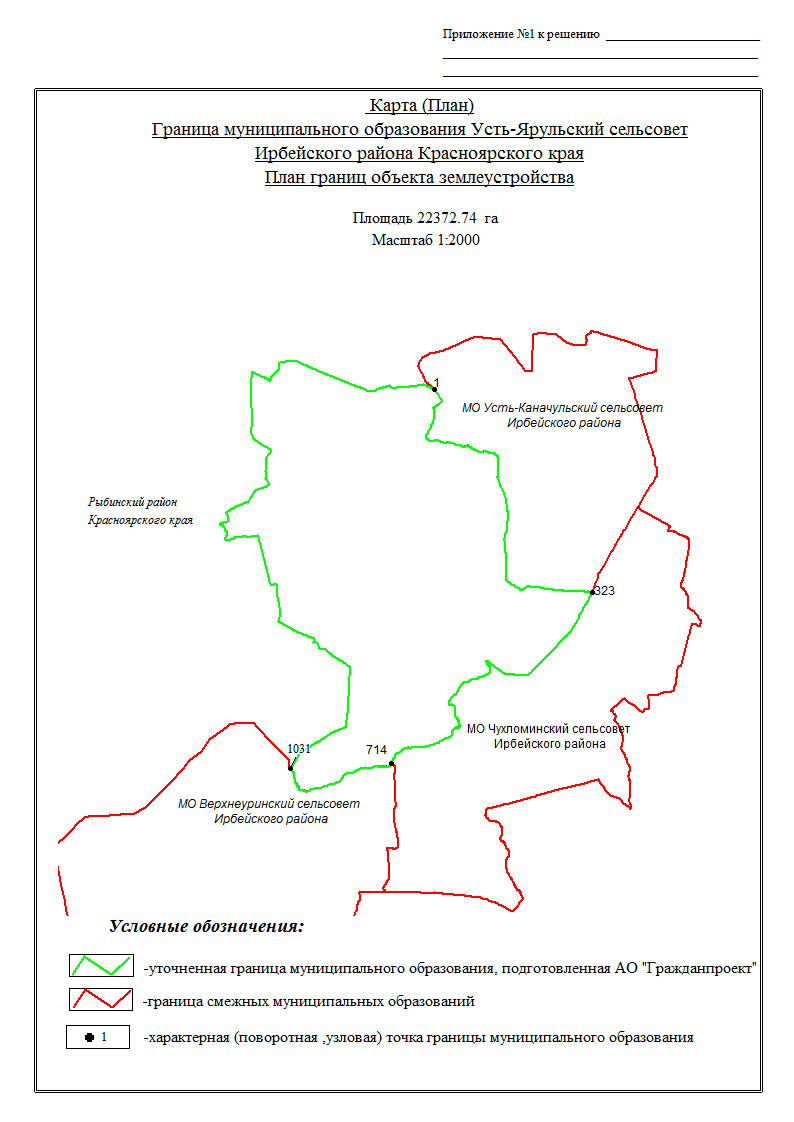                        18.03.2019                       18.03.2019                               с. Усть-Яруль                      № 100       О согласовании границы   Муниципального образования Усть-Ярульский сельсовет    Ирбейского  района       О согласовании границы   Муниципального образования Усть-Ярульский сельсовет    Ирбейского  района       О согласовании границы   Муниципального образования Усть-Ярульский сельсовет    Ирбейского  района       О согласовании границы   Муниципального образования Усть-Ярульский сельсовет    Ирбейского  района